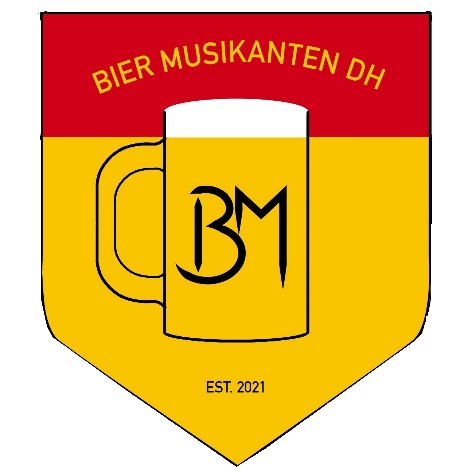 Oktoberfest 2021 – SetlistEinigkeit und Recht und FreiheitThe star spangled bannerTrink trink Brüderlein trinkSofka Böhm. PolkaAuf großer FahrtMedley / Geh‘n ma rüber …LoreleyKornblumenblauMein Vater war ein WandersmannEdelweißEin PrositLa BostellaBerliner LuftIn München steht ein HofbräuhausDeutschmeister RegimentsmarschWir kommen alle in den HimmelRosamundeDu kannst nicht treu seinGeburtstagsmarschWer soll das bezahlenSweet CarolineLiechtensteiner PolkaVogeltanz / Chicken DanceOh when the saintsSong LyricsEinigkeit und Recht und Freiheit
Einigkeit und Recht und Freiheit
für das deutsche Vaterland!
Danach lasst uns alle streben,
brüderlich mit Herz und Hand!
Einigkeit und Recht und Freiheit
sind des Glückes Unterpfand:
Blüh im Glanze dieses Glückes,
blühe, deutsches Vaterland!
Blüh im Glanze dieses Glückes,
blühe, deutsches Vaterland!The Star Spangled-Banner
Say, can you see
By the dawn’s early light
What so proudly we hailed
At the twilight’s last gleaming?
Whose broad stripes and bright stars
Through the perilous fight
O’er the ramparts we watched,
Were so gallantly, yeah, streaming?
And the rockets’ red glare
The bombs bursting in air
Gave proof through the night
That our flag was still thereO say, 
does that star-spangled banner yet wave
O’er the land of the free 
and the home of the braveTrink, trink, Brüderlein trink
Trink, trink, Brüderlein trink
Laß doch die Sorgen zu Haus!
Trink, trink, Brüderlein trink
Zieh doch die Stirn nicht so kraus!
Meide den Kummer und meide den Schmerz
Dann ist das Leben ein Scherz!
Meide den Kummer und meide den Schmerz
Dann ist das Leben ein Scherz!Geh’n wir mal rüber
Geh’n wir mal rüber, geh’n wir mal rüber,
geh’n wir mal rüber zum Schmied seiner Frau.
Der Schmied, der hat zwei Töchterlein,
die wollen so gerne verheiratet sein!
Geh’n wir mal rüber, geh’n wir mal rüber,
geh’n wir mal rüber zum Schmied!Z’nchst hat mir mei Dirndl 
Z’nchst hat mir mei Dirndl
A Brieferl zuag’schrieb’n,
Warum i denn bei der Nacht
Gar nimma kimm,
A Briaferln hat’s g’schrieb’n,
Daß i gar nimma kimm.
Holla rirara.Mein Hut, der hat drei Ecken
Mein Hut, der hat drei Ecken
Drei Ecken hat mein Hut
Und hätt’ er nicht drei Ecken
Dann wär’ er nicht mein HutO du lieber Augustin
O du lieber Augustin, Augustin, Augustin,
o du lieber Augustin, alles ist hin.
Geld ist weg, Mäd’l ist weg, alles weg, alles weg.
O du lieber Augustin, alles ist hin.Loreley
Loreley ley ley
Unter dir da fließt der Rhein
Wie ein blaues Band
Durch das weite schöne Land.
Loreley ley ley
Du sitzt dort im Sonnenschein
Und du kämmst dein goldenes Haar.
Loreley ley ley
Schiffe zieh’n an dir vorbei
Und wer dich dort sieht
Wird verzaubert durch dein Lied.
Loreley ley ley Viele kehrten nicht mehr heim
Aber lang lang lang ist’s her.Kornblumenblau 
Kornblumenblau
Ist der Himmel am herrlichen Rheine,
Kornblumenblau
Sind die Augen der Frauen beim Weine.
Darum trinkt Rheinwein, Männer seid schlau,
Dann seid am Ende auch ihr kornblumenblau.Happy Wanderer
Mein Vater war ein Wandersmann. 
Und mir steckt’s auch im Blut
D’rum wand’re vor so lang ich kann, 
Und schwenke meinen Hut
Valeri Valera. 
Valeri Valera ha ha ha ha ha ha
Valeri Valera. 
Und schwenke meinen HutEdelweiss
Edelweiss, Edelweiss
Every morning you greet me
Small and white clean and bright
You look happy to meet me
Blossom of snow may you bloom and grow
Bloom and grow forever
Edelweiss, Edelweiss
Bless my homeland forever.Ein Prosit
Ein Prosit, ein Prosit
Der Gemütlichkeit
Ein Prosit, ein Prosit
Der GemütlichkeitBerliner Luft
Jaja, jaja, jajajaja,
das ist die Berliner Luft, Luft, Luft,
so mit ihrem holden Duft, Duft, Duft,
wo nur selten was verpufft, pufft, pufft,
in die Luft, Luft, Luft,
dieser Duft, Duft, Duft.In München steht ein Hofbräuhaus
In München steht ein Hofbräuhaus:
Eins, zwei, g’suffa!
Da läuft so manches Fäßchen aus:
Eins, zwei, g’suffa!
Da hat so mancher brave Mann:
Eins, zwei, g’suffa!
Gezeigt was er so vertragen kann
Schon früh am Morgen fing er an
Und spät am Abend kam er heraus
So schön ist’s im Hofbräuhaus.Wir kommen alle, alle, alle in den Himmel
Wir kommen alle, alle, alle in den Himmel
Weil wir so brav sind, weil wir so brav sind
Das sieht selbst der Petrus ein
Er sagt: “Ich lass’ gern euch rein”
Ihr ward auf Erden schon die reinsten EngeleinRosamunde 
Rosamunde, schenk mir dein Herz und sag ja
Rosamunde, frag doch nicht erst die Mama
Rosamunde, glaub mir auch ich bin dir treu
Denn zur Stunde, Rosamunde, ist mein Herz grade noch frei.Du kannst nicht treu sein 
Du kannst nicht treu sein,
nein, nein, das kannst du nicht
Wenn auch dein Mund mir wahre Liebe verspricht!
In deinem Herzen hast du für viele Platz
Darum bist für mich auch nicht der richtige Schatz!Wer soll das bezahlen? 
Wer soll das bezahlen?
Wer hat das bestellt?
Wer hat so viel Pinkepinke?
Wer hat so viel Geld?Sweet Caroline 
Where it began
I can’t begin to know when
But then I know it’s growing strong
Was in the spring
And spring became the summer
Who’d have believed you’d come along 
Hands, touchin’ hands 
Reachin’ out, touchin’ me, touchin’ you
Sweet Caroline
Good times never seemed so good
I’ve been inclined
To believe they never would.Liechtensteiner Polka 
Ja, das ist die Liechtensteiner Polka mein Schatz!
Polka mein Schatz! Polka mein Schatz!
Da, bleibt doch kein Liechtensteiner auf seinem Platz!
Auf seinem Platz mein Schatz!
Man kann beim Schieben, Schieben, Schieben
Sich in beide Augen sch’n.
Man muss sich lieben, lieben, lieben,
Und die liebe, die est schon!
Oh ja, so eine Liechtensteiner Polka die hat’s;
Die macht Rabatz, mein Schatz!Bonus Tracks…Mein Bier 
Mein Bier is mein Bier 
und dein Bier is dein Bier 
Wenn de dorscht hast dann hol dir eins, 
nimm die Finger weg denn des is meins. 
Mein Bier is mein Bier 
und dein Bier is dein Bier 
Wenn de dorscht hast dann hol dir eins, 
und nimm die Finger weg denn des is meins.Anneliese
Anneliese, ach Anneliese
Warum bist du böse auf mich?
Anneliese, ach Anneliese,
Du weist doch, ich liebe nur Dich.
Doch ich kann es gar nicht fassen,
Dass du mich hast sitzen lassen
Wo ich mit dem letzen Geld
Die Blumen hab für Dich bestellt.
Und weil du nicht bist gekommen,
Hab’ ich sie vor Wut genommen,
Ihre Köpfe abgerissen
Und dann in den Fluss geschmissen.Muss i denn
Muss i’ denn, muss i’ denn
Zum Städtele hinaus
Städtele hinaus
Und du mein Schatz bleibst hier.Schützenliesel
Heut’ ist Schützenfest im “Gold’nen Lamm”
Alle kommen z’samm’
Alle kommen z’samm’!
Jeder Bua will heut’ an Zwölfer ham
Jeder nimmt sich z’samm
Jeder nimmt sich z’samm!
Freibier krieg’n die Schützen und die Maderl einen Kuß.
Achtung. Unser Bürgermeister tut den ersten Schuß!
Schützenliesel
Dreimal hat’s gekracht!
Schützenliesel
Du hast mir das Glück gebracht.
Ja Schützenliesel
Dafür dank’ ich dir.
Jetzt bin ich der Schützenkönig und du bleibst bei mir.
Hollereioio Hollereioio immer wenn du dich jetzt küssen läßt
Hollereioio Hollereioio denk’ ich an das Schützenfest!Im Himmel gibt’s kein Bier
Im Himmel gibt’s kein Bier,
Drum trinken wir es hier.
Denn sind wir nicht mehr hier,
Dann trinken die andern unser Bier.Schnaps! das war sein letztes Wort
Schnaps! das war sein letztes Wort. 
Dann trugen ihn die Englein fort
Schnaps! das war sein letztes Wort. 
Dann trugen ihn die Englein fort
Und so kam er in den Himmel. 
Man hat ihm Milch serviert.
Gegen diese arme Handlung hat der Lümmel protestiertNach Hause
Nach Hause, Nach Hause
Nach Hause, gehen wir nicht!
Im deutschen Haus brennt Licht.
Nach Hause, gehen wir nicht!Bier her
Bier her, Bier her, oder ich fall um, juchhe!
Bier her, Bier her, oder ich fall um!
Soll das Bier im Keller liegen
Und ich hier die Ohnmacht kriegen?
Bier her, Bier her, oder ich fall um!
Bier her, Bier her, oder ich fall um, juchhe!
Bier her, Bier her, oder ich fall um!
Wenn ich nicht gleich Bier bekumm,
Schmeiß ich die ganze Kneipe um! Drum:
Bier her, Bier her, oder ich fall um!Viel Glück und viel Segen
Viel Glück und viel Segen auf all deinen Wegen
Gesundheit und Frohsinn sei auch mit dabeiAuf Wiedersehen
Auf Wiedersehn, auf Wiedersehn, 
Bleib nicht so lange fort
Denn ohne dich ist halb so schön, 
Darauf hast du mein Wort.
Auf Wiedersehn, auf Wiedersehn, 
Das eine glaube mir:
Nachher wird es nochmal so schön, 
Das Wiedersehn mit dir.